Elektromobilitäts-
Aktionsplan
für die Gemeinde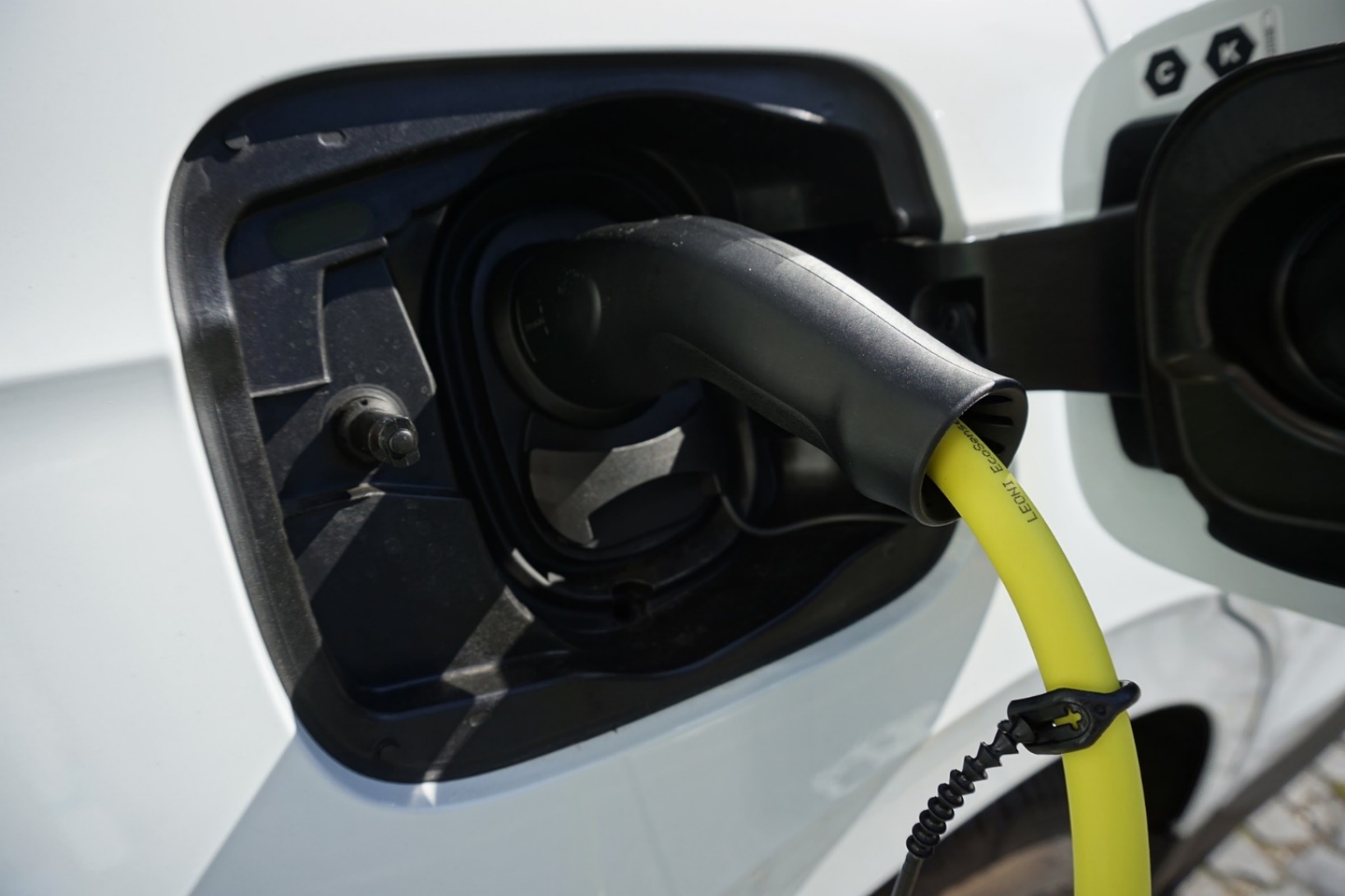 [Gemeindename hier
eingeben]Inhaltsverzeichnis1.	Gemeindedaten	32.	Rechtliche Rahmenbedingungen	43.	Erhebungsergebnis – Darstellung der gegenwärtigen Situation	84.	Ziele und Visionen der Gemeinde	105.	Empfehlungen zur Maßnahmenumsetzung	116.	Anhang mit detaillierter Auswertung der Erhebungsdaten	12Dieser Elektromobilitäts-Aktionsplan wurde erstellt von:© Gemeinde [Gemeindename hier eingeben][Ort], im [Monat] [Jahr]GemeindedatenRechtliche RahmenbedingungenWelche Einschränkungen ergeben sich durch Vorgaben von EU, Bund und Land für Gemeinden im Bereich der Elektromobilität?Vorgaben auf EU-Ebene2026Clean Vehicle Directive (CVD)100% emissionsfreie PKW- oder leichte NFZ-Neuzulassungen in der öffentlichen BeschaffungIm Linienbusverkehr ab € 431.000,00Für Fahrzeugbeschaffungen ab € 215.000,002035CO2-Emissionsnormen100% emissionsfreie PKW-Neuzulassungen100% emissionsfreie leichte NFZ-Neuzulassungen 2030Vorgaben auf BundesebeneStraßenfahrzeug-Beschaffungsgesetzab einem Lieferauftragsvolumen von € 221.000,00 (Stand 1.11.2023):2021 Beschaffung oder Einsatz≥ 38,5% saubere leichte Straßenfahrzeuge≥ 10% saubere schwere Straßenfahrzeuge der Klassen N2 und N3≥ 45% saubere schwere Straßenfahrzeuge der Klasse M3 (≥ 50% emissionsfreie schwere Straßenfahrzeuge)2026 Beschaffung oder Einsatz≥ 38,5% saubere leichte Straßenfahrzeuge15% saubere schwere Straßenfahrzeuge der Klassen N2 und N365% saubere schwere Straßenfahrzeuge der Klasse M3 (emissionsfreie schwere Straßenfahrzeuge)Mobilitätsmasterplan 20302030100% emissionsfreie PKW-Neuzulassungen100% emissionsfreie leichte NFZ-Neuzulassungen100% emissionsfreie schwere Nutzfahrzeuge (< 18 Tonnen)100% emissionsfreie Zweiräder-Neuzulassungen2032100% emissionsfreie Busse Neuzulassungen2035100% emissionsfreie schwere Nutzfahrzeuge-Neuzulassungen (> 18 Tonnen) 2040Bahn	100% klimaneutralBinnenschiffe 100% klimaneutralFlugzeuge 100% klimaneutralnaBe-Aktionsplan(Aktionsplan & Kernkriterien für die Beschaffung nachhaltiger Produkte und Leistungen)Die Länder, die Städte, die Gemeinden und Gemeindeverbände werden eingeladen, die revidierten naBeKernkriterien 2020 bei ihren Beschaffungen anzuwenden. 2022100% emissionsfreie PKW-Neuzulassungen100% emissionsfreie leichte NFZ-Neuzulassungen
(Ausnahmen bei beiden Klassen möglich)Unterstützungen auf LandesebeneElektromobilitäts-Aktionspläne für GemeindenEin Elektromobilitäts-Aktionsplan für Gemeinden ist ein von einer fachlich geeigneten Person erstelltes Dokument, welches auf Basis einer grundlegenden Bestandsaufnahme des gemeindeeigenen Fuhrparks und der vorhandenen Infrastruktur und unter Bedacht des aktuell vorherrschenden und zukünftig geltenden Rechts (z.B. Beschaffungsvorgaben, ...) und von strategischen Ausrichtungen (z.B. Mobilitätsmasterplans des Bundes, ...), kurz-, mittel- und langfristige Maßnahmen ableitet, sodass eine Umstellung des gemeindeeigenen Fuhrparks unter Bedachtnahme der erforderlichen, zu erfüllenden Aufgaben sowie der bestehenden gemeindeeigenen Organisations- und Infrastruktur in den nächsten Jahren erfolgen kann. Wesentliche Inhalte sind:BestandsaufnahmeDetailauswertungZiele und Visionen der GemeindenMaßnahmenableitung für Fuhrpark und InfrastrukturEs ist nicht Bestandteil eines derartigen Aktionsplans den öffentlichen Nahverkehr, die Straßeninfrastruktur oder gemeindeeigene Betriebe mitzubetrachten.FörderungsmöglichkeitenErhebungsergebnis – Darstellung der gegenwärtigen SituationTabellarische und grafische DarstellungWelche Organisationseinheiten der Gemeinde werden in den Betrachtungsumfang miteinbezogen?Welche Standorte werden in den Betrachtungsumfang miteinbezogen? Detaillierung: Darstellung der wesentlichen Merkmale (Objektbezeichnung, Straße, PLZ, Ort, Beschreibung des Standortes und der Infrastruktur inkl. Lageplan, Netzanschlussleistung, ...)Welche Fahrzeuge werden in den Betrachtungsumfang miteinbezogen? Detaillierung: Darstellung (in Diagrammform) der wesentlichen Merkmale des Fuhrparks (Fahrzeugklassen, Anzahl, Anteil an alternativ betriebenen Fahrzeuge, Zweck, Standortverteilung, Altersverteilung, …) Textliche Zusammenfassung der statistischen Daten aus der ErhebungBeschreibung der OrganisationseinheitenWelcher Organisationseinheit sind die Fahrzeuge zugeteilt und welchen Zweck erfüllen sie?[Text]Angaben zur InfrastrukturWo sind die Fahrzeuge untergebracht? Darstellung der wesentlichsten Merkmale des Standortes.[Text]Lageplan/KarteRäumlicher Überblick über die Fahrzeugstandorte.[Bild]Darstellung (in Diagrammform) und Beschreibung der wesentlichsten Merkmale des Fuhrparks(Wie viele Fahrzeuge umfasst der Fuhrpark? Welcher Fahrzeugkategorie sind die Fahrzeuge zuzuordnen [Bus, LKW, PKW]?)[Text]Ziele und Visionen der GemeindeErklärung der Gemeinde, warum ein Bedarf für die Erstellung eines Elektromobilitäts-Aktionsplans für Gemeinden besteht. Maßnahmen und Rahmenbedingungen, die die Gemeinde bereits umzusetzen geplant hat, und weitere, die sie als Beitrag zum Klimaschutz setzen möchte. Darunter fallen Infrastrukturmaßnahmen, wie der Neu- oder Umbau von Bauhöfen oder Gebäuden, die der Gemeindeverwaltung dienen. Die Aufzählung erfolgt in qualitativer und quantitativer Hinsicht, und dabei wird ein besonderer Fokus auf Fahrzeuge und Ladeinfrastruktur gerichtet.Welchen Bedarf gibt es in der Gemeinde für die Erstellung eines Elektromobilitäts-Aktionsplans?[Text]Werden die gesetzlichen Rahmenbedingungen für die Umstellung des Fuhrparks durch zusätzliche Ziele und Visionen ergänzt?Verfügt die Gemeinde über ein Energieleitbild?Wenn ja, ist die Fuhrparkumstellung Teil des Leitbildes?Welche Ziele und Visionen verfolgt die Gemeinde in Bezug auf die Fuhrparkumstellung?[Text]Empfehlungen zur MaßnahmenumsetzungNachvollziehbare Vorschläge auf Basis des erhobenen und im Aktionsplan angeführten IST-Zustands, der Ziele und Visionen der Gemeinde, der rechtlichen Vorgaben:zur Reduktion des Betriebs fossil angetriebener Fahrzeuge,zum sinnvollen Tausch von Fahrzeugen,zu erforderlichen Infrastrukturmaßnahmen,sowie Informationen zu erforderlichen Stromkapazitäten undüber Fahrzeuge, für die es zurzeit keine elektrisch betriebene Alternative gibt.Darstellung der Maßnahmen zu den einzelnen Fahrzeugen, der Infrastruktur und allfälliger, weiterer Empfehlungen inkl. Umsetzungszeitraum und aktueller Förderungsmöglichkeiten.Begründung basierend auf den Daten und Visionen der Gemeinde inkl. Förderideen. Dabei sind Infrastruktur-, Fuhrpark- sowie sonstige Maßnahmen (z.B. Schulung/Weiterbildung) relevant.Kurzfristige Maßnahmen[Text]Mittelfristige Maßnahmen[Text]Langfristige Maßnahmen[Text]Anhang mit detaillierter Auswertung der ErhebungsdatenAnhang 1: Tabellarische AuflistungInformationen zu jedem FahrzeugStandortKennzeichenGerätenummerAntriebsartErstmalige ZulassungZulassungFahrzeugklasse lt. ZulassungMarkeTypeLadevolumenNutzlastLeistungGeplantes Jahr des Fahrzeugtauscheskm-Leistung im JahrVerbrauch DieselVerbrauch BenzinVerbrauch StromBetriebsstunden im JahrCO2-Emissionen lt. ZulassungsscheinKaufpreisjährliche KostenKostenanteil für die GemeindeVerwendung des FahrzeugesAnforderung an das FahrzeugErforderliche FührerscheinklasseEinsatzstunden täglichEinsatztage pro WocheEinsatztage pro Jahr täglich durchschnittlich zurückgelegte Fahrtstreckemaximal zurückgelegte Tagesstrecke gemäß FahrtenbuchEinsatzbereitschaftStehzeitenKann das Fahrzeug mit anderen Gemeinden geteilt werden?Anhang 2: Detailauswertung der ErhebungTextliche Zusammenfassung der Detailauswertung zum Einsatz der Fahrzeuge aus dem Fuhrpark als Grundlage für die Maßnahmenerarbeitung.[Text]GemeindenameBezirk[Name][Bezirk]Adresse Gemeindeamt
(Straße, Hausnummer, PLZ, Ort)Adresse Gemeindeamt
(Straße, Hausnummer, PLZ, Ort)[Adresse][Adresse]EinwohnerzahlFläche [km²][Einwohnerzahl][Fläche]Kurzbeschreibung der Gemeinde
(ländlicher oder städtischer Charakter, Infrastruktur, Verkehrssituation, vorwiegender Wirtschaftssektor etc.)Kurzbeschreibung der Gemeinde
(ländlicher oder städtischer Charakter, Infrastruktur, Verkehrssituation, vorwiegender Wirtschaftssektor etc.)[Kurzbeschreibung][Kurzbeschreibung]FörderungFörderungsendeFördergeber:inLinkAnschaffung von Elektro-Fahrrädern, Elektro-Transporträdern, Transporträdern, Elektro-Falträdern und Falträdern 202329.02.2024(12 Uhr)BundE-Fahrräder, (E-) Transporträder und (E-) Falträder 2023 | umweltfoerderung.atElektro-Fahrzeuge zur Personenbeförderung31.03.2024BundE-Leichtfahrzeuge und E-Zweiräder 2023 | umweltfoerderung.atE-Nutzfahrzeuge und E-Kleinbusse 202331.03.2024BundE-Nutzfahrzeuge und E-Kleinbusse 2023 | umweltfoerderung.atE-PKW für soziale Einrichtungen, E-Taxis, E-Carsharing und Fahrschulen 2023 (beschränkte Zielgruppe)31.03.2024BundE-PKW für soziale Einrichtungen, E-Taxis, E-Carsharing und Fahrschulen 2023 | umweltfoerderung.atE-Ladeinfrastruktur 202331.03.2024BundE-Ladeinfrastruktur 2023 | umweltfoerderung.atNachrüstung zum Fahrradparken29.02.2024(12 Uhr)BundNachrüstung zum Fahrradparken | umweltfoerderung.atGemeinde- und
GemeinwohlförderungEinreichbeginn:
01.01.2024Einreichende:
31.12.2024Optional:
31.122025LandÖkofonds Steiermark - Technik Steiermark - Land SteiermarkDynamische Lastmanagementsysteme31.12.2024LandElektromobilität - Lastmanagementsysteme - Land SteiermarkIntelligente E-Ladestationen31.12.2024LandElektromobilität - Ladestationen - Wohnbau - Land Steiermark